CSNSWSport REGISTRATIONEach competitor MUST complete the CSNSW Sport REGISTRATION which is to be completed by FRIDAY 19th March, 2021. Registrations via the CSNSW Sports Portal are critical for future communication to parents about this event following COVID-19 protocols. Please refer to the below steps to successfully register your child and to find out specific trial information via the CSNSW Sport portal (i.e. venue, timings, uniform, travel information, code of conduct, etc) and to make payment for levy and uniform. SETTING UP AN ACCOUNTIf you have NOT previously had an account, you will need to set one up so you can register your child.1.	Go to www.csnsw.sport2.	Click on Register which is located in the blue box on the top right hand side of the page3.	Click on Setup Parent Account4.	Complete all the fields and click on Create Account.  You will receive a confirmation email.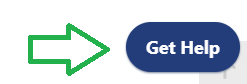 HAVING TROUBLEIf you are having trouble or need assistance throughout the registration process, click on the Get Help button on the bottom right of screen. ADDING A CHILD1.	Click on Add Child2.	Complete all fields. Click NEXT3.	Complete all fields on the next page and click on Add Child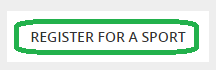 REGISTER FOR A SPORT 1.	Scroll to your child’s profile2.	Click on Register for a sport3.	Select the Sport under the Available Sport Registration heading i.e. NSWCCC - Swimming4.	Click Next on ‘Registration Details’ section5.	Review your child’s details and if they are correct tick the “Acknowledgement” box and click NextSPORT SPECIFIC DETAILS1.	Refer to each section i.e. Event information, Contact Information, Uniform, Travel Information, Code of Conduct and other information2. 	Preferred playing positions and representative experience, enter N/A and click NextCONSENT TO PARTICIPATE1.	Complete all the fields and click on NextADD TO CART1.	Make levy payment of $40 by clicking on Checkout2. 	Enter email address and click on Checkout3.	Enter billing address details and click on Go to Payment4.	Select payment method, either Credit/Debit Card or UnionPay SecurePay > enter details > click on the Pay Now 5.	If successful, your screen will show - Thank you for your order.PRINCIPAL APPROVALRegistration for the Diocesan Swimming Carnival requires the principal's approval (and have the full support of your school sport coordinator). Parents submitting a registration do not have approval until the principal confirms they approve the registration. Students arriving at the carnival without principal consent (approving the registration) will not be able to participate. Parents can check the status of their submitted registration by logging into their CSNSW Sport account at link www.csnsw.sport and refer to the Parent Dashboard section and looking for a green tick with registration complete and approved.Any questions/queries are to be directed to your school sport coordinator in the first instance  or contact Chris Anschau by email – canschau@parra.catholic.edu.au 